     Pomorski Ośrodek 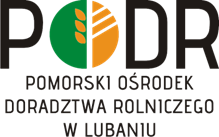         Doradztwa Rolniczego w Lubaniu                              Lubań, ul. Tadeusza  Maderskiego 3, 83-422 Nowy Barkoczyn,                                                                                                                       tel./fax58326-39-00,58309-09-45,                                                                                                              e-mail: sekretariat@podr.pl O G Ł O S Z E N I E O S P R Z E D A Ż Y SKŁADNIKÓW RZECZOWYCH MAJĄTKU RUCHOMEGO z dnia 21 czerwca 2023 roku. Działając na podstawie § 10 ust. 1 rozporządzenia Rady Ministrów z dnia 21października 2019 r. w sprawie szczegółowego sposobu gospodarowania składnikami rzeczowymi majątku ruchomego Skarbu Państwa (Dz. U. t.j.  z 2022 r. poz. 998 z późn. zmian.) uprzejmie informuję, że Pomorski Ośrodek Doradztwa Rolniczego w Lubaniu Oddział Stare Pole posiada zbędne składniki rzeczowe majątku ruchomego przeznaczone do sprzedaży.  Przedmiotem sprzedaży jest wyposażenie wykazane na poniższej liście: Szczegóły sprzedaży zostały zawarte w Regulaminie Sprzedaży stanowiący Załącznik nr 1 do niniejszego Ogłoszenia. Wymagane przez RODO informacje dotyczące Państwa danych osobowych zostały zamieszczone na stronie internetowej www.podr.pl w zakładce RODO, a także w Załączniku nr 2 do ogłoszenia pn. „Klauzula informacyjna RODO”. Są również dostępne w siedzibie PODR w Lubaniu oraz zostaną przekazane w momencie pozyskiwania danych osobowych. Szczegółowych informacji udziela prowadzący sprzedaż: Witold Michniewicz , adres e-mail w.michniewicz@podr.pl , tel. 55 270 11 44, tel. kom.: 693-847-432 oraz Arkadiusz Gierszewski a.gierszewski@podr.pl , tel. 797-010-637 od poniedziałku do piątku w godz. 8:00-14:00.  Załączniki: Załącznik nr 1 – Regulamin sprzedaży zbędnych składników rzeczowych majątku ruchomego Załącznik nr 2 – Klauzula Informacyjna RODO Załącznik nr 3 – Protokół sprzedaży zbędnych składników rzeczowych majątku ruchomego Załącznik nr 4 – Protokół z licytacji sprzedaży zbędnych składników rzeczowych majątku   	 	 	   ruchomego L.p.Rodzaj, nazwa nisko-cennego składnika majątku trwałegoNr inwentarzowyCena wywoławcza  w zł (brutto)1.Krzesło tapicerowanePODR/3267/M/20151,002.Żaluzjebrak1,003.StolikPODR/3272/M/20151,004.Zabudowa ściennaPODR/3273/M/20151,005.Taboret metalowyPODR/3291/M/20151,006.Taboret metalowyPODR/3291/M/20151,007.Taboret metalowyPODR/3291/M/20151,008.Taboret metalowyPODR/3291/M/20151,009.Taboret metalowyPODR/3291/M/20151,0010.Taboret metalowyPODR/3291/M/20151,0011.Krzesło metalowePODR/3297/M/20151,0012.Krzesło metalowePODR/3298/M/20151,0013.Szafa oszklonaPODR/3299/M20151,0014.Szafa oszklonaPODR/3300/M/20151,0015.Szafa lekarskaPODR/3301/M/20151,0016.Stoły laboratoryjnePODR/3302/M/20151,0017.Stoły laboratoryjnePODR/3303/M/20151,0018.ApteczkaPODR/3304/M/20151,0019.StolikPODR/3305/M/20151,0020.Biurko lekarskiePODR/3306/M/20151,0021.Regał ściennyPODR/3307/M/20151,0022.SzafaPODR/3308/M/20151,0023.Regał ścienny -półka wiszącaPODR/3309/M/20151,0024.ZlewozmywakPODR/1249/I/20151,0025.ZegarPODR/1250/I/20151,0026.Aparat telefonicznyPODR/1252/I/20151,0027.CzajnikPODR/1253/I/20151,0028.Kosz na śmieciPODR/1254/I/20151,0029.Kosz na śmieciPODR/1255/I/20151,0030.Młynek do śrutowaniaPODR/772/S/20151,0031Suszarka LUHELPODR/773/S/20151,0032Piec muflowyPODR/775/S/20151,0033SuszarkaPODR/779/S/20151,0034Kuchenka 2 palnikowaPODR/783/S/20151,0035Kuchenka 2 palnikowaPODR/784/S/20151,0036Kuchenka 2 palnikowaPODR/785/S/20151,0037Kuchenka 2 palnikowaPODR/786/S/20151,0038Komplet sitPODR/789/S/20151,0039Wentylator w oknachPODR/795/S/20151,0040Tarka mechaniczna cukrowaPODR/799/S/20151,0041Mieszadło egneraPODR/805/S/20151,0042Młynek tarczowyPODR/806/S/20151,0043Półka szklanaPODR/3311/M/20151,0044Zabudowa ściennaPODR/1933/M/20151,0045Fotel obrotowy czarnyPODR/1936/M/20151,0046Fotel obrotowy czarnyPODR/1937/M/20151,0047Wieszak metalowyPODR/484/I/20151,0048Kosz plastikowyPODR/485/I/20151,0049Żaluzjebrak1,0050Szafka małaPODR/1939/M/20151,0051Szafka małaPODR/1938/M/20151,0052Lampkabrak1,0053NiszczarkaPODR/472/I/20151,0054Kalkulatorbrak1,0055Tablica korkowaPODR/469/S/20151,0056CzajnikPODR/34/I/20151,0057Fotel obrotowyPODR/1969/M/20151,0058Wieszak metalowyPODR/493/I/20151,0059Kosz wiklinowybrak1,0060Żaluzjebrak1,0061Zabudowa ściennaPODR/1974/M/20151,0062Zabudowa ściennaPODR/1975/M/20151,0063Zabudowa ściennaPODR/1956/M/20151,0064Zabudowa ściennaPODR/1957/M/20151,0065LampkaPODR/496/I/20151,0066LampkaPODR/495/I/20151,0067LampkaBrak1,0068Fotele obrotowe zielonePODR/1951/M/20151,0069Fotele obrotowe zielonePODR1952/M/20151,0070Fotele obrotowe zielonePODR/1949/M/2015 ,1,0071Podstawka p/monitorPODR/503/I/20151,0072Podstawka p/monitorPODR/504/I/20151,0073Wieszak metalowyPODR/502/I/20151,0074Niszczarka shred star X10PODR/4/S/20191,0075Kosz plastikowybrak1,0076Żaluzjebrak1,0077LustroPODR/505/I/20151,0078WieszakPODR/242/I/SP/644/M1,0079Kosz plastikowy dużybrak1,0080Kosz plastikowyPODR/506/I/20151,0081StolikPODR/1958/M/20151,0082Fax Panasonic KX-FP 2017PODR/528/S/20151,0083Żaluzjebrak1,0084Fax Panasonic KX-FT 938brak1,0085Lodówka PolarPODR/481/S/20151,0086Szafka kuchenna wiszącaPODR/1981/M/20151,0087Szafka kuchenna wiszącaPODR/1988/M/20151,0088Szafka kuchenna  stojącaPODR/1990/M/20151,0089Szafka p/zlewozmywakPODR/1991/M/20151,0090Czajnikbrak1,0091Szafka kuchennaPODR/1993/M/20151,0092Szafka kuchennaPODR/1992/M/20151,0093Żaluzjebrak1,0094LampkaPODR/516/I20151,0095TelefonPODR/509/I/20151,0096WentylatorPODR/512/I/20151,0097Zabudowa ściennaPODR/2008/M/20151,0098Fotel obrotowy zielonyPODR/2005/M/20151,0099Koszbrak1,00100Fax PanasonicPODR/483/S/20151,00101GrzejnikPODR/515/I/20151,00102NiszczarkaPODR/482/S/20151,00103Wysięgnik p/monitorbrak1,00104Kwietnik ściennybrak1,00105KalkulatorPODR/808/S/20151,00106TelefonPODR/507/S/20151,00107Lampka biurkowaPODR/522/I/20151,00108TelefonPODR/523/I/20151,00109TelefonPODR/524/I/20151,00110WentylatorPODR/525/I/20151,00111Wysięgnik pod monitorPODR/526/I/20151,00112Kosz na śmieciPODR/527/I/20151,00113Kosz na śmiecibrak1,00114Ekspres ciśnieniowyPODR/331/S/20151,00115LustroPODR/569/I/20151,00116LustroPODR/570/I/20151,00117LustroPODR/571/I/20151,00118Kosz na śmieciPODR/572/I/20151,00119Kosz na śmieciPODR/573/I/20151,00120Kosz na śmieciPODR/574/I/20151,00121Fotel obrotowy skórzany brązowyPODR/2102/M/20151,00122Fotel obrotowy zielonyPODR/2103/M/20151,00123Żaluzjebrak1,00124LampkaPODR/535/I/20151,00125Czajnik elektrycznyPODR/5/I/    20181,00126Czajnik elektrycznyPODR/534/I/20151,00127Kosz na śmieciPODR/538/I/20151,00128Kosz na śmieciPODR/539/I/20151,00129KalkulatorPODR/770/S/20151,00130KalkulatorPODR/807/S/20151,00131Krzesło obrotowe zielonePODR/2197/M/20151,00132Kosz na śmiecibrak1,00133Lampkibrak1,00134Stolik komputerowy białyPODR/3317/M/20151,00135Czajnik elektrycznyPODR/30/I/20161,00136KalkulatorPODR/818/S/20151,00137Żaluzjebrak1,00138Łącznik do biurka dużyPODR/2130/M/20151,00139Krzesło obrotowe beżowePODR/2132/M/20151,00140Zabudowa ścienna - szafaPODR/2122/M/20151,00141ŻaluzjeBrak1,00142LampkaBrak1,00143Lampkabrak1,00144Kosz na śmieciBrak1,00145KalkulatorPODR/242/DG/119/S/  SP1,00146Wieszak metalowybrak1,00147CzajnikPODR/32/I/ 20161,00148Zabudowa ścienna - szafaPODR/2062/M/20151,00149Stolik pod kseroPODR/2079/M/20151,00150Fotel obrotowy zielonyPODR/2070/M/20151,00151Czajnik elektrycznyPODR/33/I/ 20161,00152ŻaluzjeBrak1,00153Kosz na śmieciPODR/549/I/20151,00154LampkaPODR/12/I/20161,00155LampkaPODR/11/I/2016,1,00156TelefonPODR/529/I/20151,00157Kosz na śmieciPODR/530/I/20151,00158Wieszak metalowyPODR/531/I/20151,00159LampkaBrak1,00160Wieszak metalowyBrak1,00161ŻaluzjeBrak1,00162CzajnikBrak1,00163NiszczarkaBrak1,00164Kosz na śmieciBrak1,00165Stolik pod kseroPODR/3005/M/20151,00166Stolik pod kseroPODR/3004/2015,1,00167Fotel obrotowy brązowyPODR/2184/M/20151,00168Tablica korkowaBrak1,00169LampkaBrak1,00170Czajnik elektrycznyBrak1,00170ŻaluzjeBrak1,00172Kasa pancernaPODR /2173/M/20151,00173Wieszak metalowybrak1,00174Fotel obrotowy zielonyPODR/2183/M/20151,00175WentylatorPODR/28/I/ 20181,00176LampkaPODR/10/I/20161,00178Czajnik elektrycznyBrak1,00179Kosz na śmieciBrak1,00180ŻaluzjaBrak1,00181GrzejnikBrak1,00182Kalkulator CitizenBrak1,00183NiszczarkaBrak1,00184Fotel obrotowy zielonyPODR/2116/M/20151,00185Krzesło zielonePODR/2199/M/20151,00186LampkaBrak1,00187Kosz na śmieciPODR/542/I/20151,00188Czajnik elektrycznyBrak1,00189KalkulatorPODR/770/S/20151,00190Tablica korkowaBrak1,00191GrzejnikBrak1,00192ŻaluzjaBrak1,00193Szafa metalowa pancernaPODR/3026/M/20151,00194Fotel obrotowy zielonyPODR/3071/M/20151,00195Fotel obrotowy zielonyPODR/3069/M/20151,00196Fotel obrotowy zielonyPODR/3061/M/20151,00197Biurko z nadstawkąBrak1,00198Czajnik elektrycznyPODR/4/I/20181,00199Szafy 3 szt.PODR/3029/M/2015 do PODR/3031/M/20151,00200SzafaPODR/3043/M/20151,00201Metalowe regały 6 szt.PODR/3032/M/2015 do PODR/3037/M/20151,00202KrzesłoPODR/3038/M/20151,00203Regały drewniane 2 sztPODR/3044/M/2015 do PODR/3045/M/20151,00204SzafaPODR/3344/M/20151,00205Szafy 4 szt.PODR/3338/M/2015 do PODR/3341/M20151,00206Regał metalowyPODR/3337/M/20151,00207Regał metalowyPODR/3336/M/20151,00208StolikPODR/3345/M/20151,00209BiurkoPODR/3347/M/20151,00210RegałPODR/3346/M/20151,00212Fotel obrotowy zielonyPODR/3356/M/20151,00213KrzesłoPODR/3354/M/20151,00214Krzesło czarnePODR/3355/M/20151,00215Szafa z nadstawkąPODR/3342/M/20151,00216SzafaPODR/3343/M/20151,00217Kosz na śmiecibrak1,00218Krzesło zielone 6 sztPODR/3060/M/2015,3346,3349,3350,3351,33521,00219Deska odbojnikPODR/3062/M/20151,00220Deska odbojnikPODR/3064/M/20151,00221Deska odbojnikPODR/3063/M/20151,00222Szafa pancerna metalowaPODR/3046/M/20151,00223Szafy szt 5PODR/3047/M/2015 do PODR/3051/M/20151,00224SzafaPODR/3027/M/20151,00225SzafaPODR/3028/M/20151,00226Regał drewnianyPODR/3021/M/20151,00227Regał metalowyPODR/3019/M/20151,00228BiurkoPODR/3022/M/20151,00229Krzesło drewnianePODR/3025/M/20151,00230Krzesło drewnianePODR/3024/M/20151,00231StolikPODR/3023/M/20151,00232Kosz na śmieciBrak1,00233Fotel obrotowy zielonyPODR/3016/M/20151,00234Gabloty oszklonePODR/3006/M/20151,00235Gabloty oszklonePODR/3007/M/20151,00236Gabloty oszklonePODR/3008/M/20151,00237ŁawaPODR/3009/M/20151,00238Szafka niskaBrak1,00239BiurkoBrak1,00240Fotel obrotowy czarnyPODR/1936/M/20151,00241Fotel obrotowy czarnyPODR/242/DG/1223/M/SP1,00242Fotel obrotowy czarnyPODR/2692/M/20151,00243Fotel obrotowy czarnyPODR/2693/M/20151,00244Fotel obrotowy niebieskiPODR/3335/M/20151,00245Fotel obrotowy zielonyPODR/2103/M/20151,00246Fotel obrotowy zielonyPODR/3356/M/20151,00247Fotel obrotowy zielonyPODR/2183/M/20151,00248Fotel obrotowy zielonyPODR/2116/M/20151,00249Fotel obrotowy zielonyPODR/1951/M/20151,00250Krzesła zielonePODR/3348/M/20151,00251Krzesła zielonePODR/1934/M/20151,00252Krzesła czarnePODR/3354/M/20151,00253Krzesła czarnePODR/3355/M/20151,00254Krzesło drewniane wyściełanePODR/242/O/SP/1546/M1,00255Krzesło drewniane wyściełanePODR/3052/M/20151,00256Kalkulator CITIZEN CX -123PODR/479/S/20151,00257Lampa 2sztPODR/495-496/I/20151,00258Kalkulator CANON MP1210-DPODR/478/S/20151,00259LampaPODR/242/O/SP/171/I1,00260Drukarka igłowa OKI MICROLINE 3321PODR/242/O/SP/142/S1,00261Drukarka igłowa OPTIMA SP 22Brak1,00262CzajnikBrak1,00263Podstawka pod monitorPODR/503-504/I/20151,00264Kasa pancernaPODR/497/I/20151,00265Szafa 2szt.PODR/1956-1957/M/20151,00266Krzesło tapicerowanePODR/3267/M/20151,00267Żaluzjebrak1,00268StolikPODR/3272/M/20151,00269Zabudowa ściennaPODR/3273/M/20151,00270Taboret metalowyPODR/3291/M/20151,00271Taboret metalowyPODR/3291/M/20151,00272Taboret metalowyPODR/3291/M/20151,00273Taboret metalowyPODR/3291/M/20151,00274Taboret metalowyPODR/3291/M/20151,00275Taboret metalowyPODR/3291/M/20151,00276Krzesło metalowePODR/3297/M/20151,00277Krzesło metalowePODR/3298/M/20151,00278Szafa oszklonaPODR/3299/M20151,00279Szafa oszklonaPODR/3300/M/20151,00280Szafa lekarskaPODR/3301/M/20151,00281Stoły laboratoryjnePODR/3302/M/20151,00282Stoły laboratoryjnePODR/3303/M/20151,00283ApteczkaPODR/3304/M/20151,00284StolikPODR/3305/M/20151,00285Biurko lekarskiePODR/3306/M/20151,00286Regał ściennyPODR/3307/M/20151,00287SzafaPODR/3308/M/20151,00288Regał ścienny -półka wiszącaPODR/3309/M/20151,00289ZlewozmywakPODR/1249/I/20151,00290ZegarPODR/1250/I/20151,00291Aparat telefonicznyPODR/1252/I/20151,00292CzajnikPODR/1253/I/20151,00293Kosz na śmieciPODR/1254/I/20151,00294Kosz na śmieciPODR/1255/I/20151,00